「閱」來越有趣！一、法瓊幾  乎在每一篇故事中都有化用經典的文學典故或是民間傳說，這是文學理論中的「互文」手法。現在查查看書中提到的各式經典作品或傳說本來是有什麼意涵吧！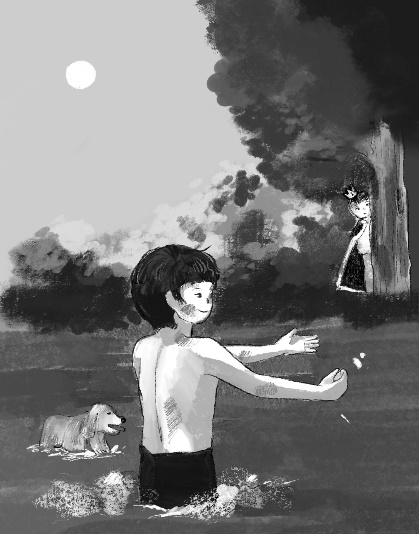 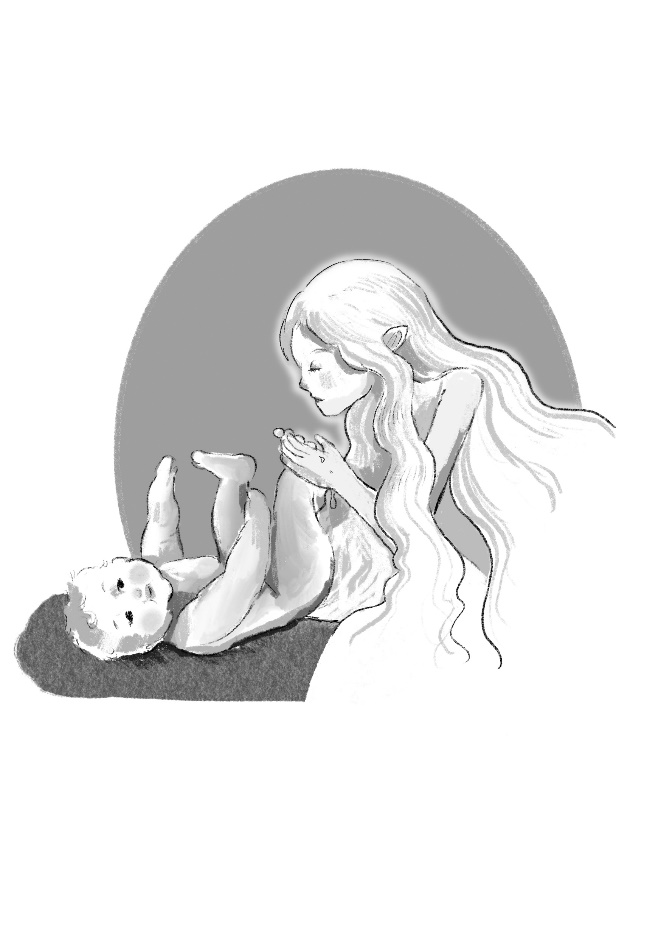 二、在文字的奇幻世界，有許多成語小精靈藏在故事裡，現在就讓我們一起來認識他們吧！(至少選十題)嗤之以鼻: 表示不屑、鄙視。造句:                                           唯命是從: 絕對服從命令，不敢違抗。 造句:     每況愈下: 指情況愈來愈壞。 造句:                                              暴跳如雷: 形容脾氣暴躁。造句:                                                無可救藥: 比喻到了無法挽救的地步。 造句:                                               三緘其口: 形容說話謹慎或不說話。 造句:                                            自食其力: 憑藉自己的勞力養活自己。 造句:                                           大相逕庭: 兩者截然不同，相去甚遠。 造句:     衣衫襤褸: 衣服破爛。 造句:                                              蓬頭垢面: 形容人頭髮散亂、面容骯髒的樣子。 造句:                                                雜亂無章: 雜亂而沒有條理。 造句:                                               易如反掌: 比喻事情非常容易做到。                                          造句:                                            人山人海: 形容人聚集得非常多。 造句:                                           信誓旦旦: 指誓言說得非常誠懇可信。 造句:     池魚之殃: 比喻因牽連而遭到的禍害。 造句:                                              香消玉殞: 比喻女子死亡。 造句:                                                渾身解數: 將全身所有的本領使出來。 造句:                                               憂心忡忡: 憂愁不安的樣子。造句:     肆無忌憚: 形容人恣意妄為，毫無顧忌。 造句:     樂在其中: 指從所處環境當中得到樂趣。 造句:     「腦」力激盪三、閱讀完《聽老保母縫故事》精彩的奇幻故事，讓我們一起動動腦，思考以下問題吧！(至少選兩題)˙在第二章中，貝莎．金足被仙子羅蕾萊贈與祝福，因而擁有一雙金足。若今天你能改寫劇情，你會想安排哪位仙子或是神靈給貝莎祝福呢？你又會想給貝莎什麼樣的饋贈？寫下來分享吧！答:˙第三章的故事主角是一位脾氣很差的印度王子，他險些因為自己的脾氣與一意孤行，害死自己的母親。你是否也有過因為脾氣不好，而導致家人受傷的經驗呢？最後事情又是如何化解或緩解呢？答:˙第五章提到小公爵和拾荒子兩個人雖然出生於不同階級、不同家族，但他們兩人的樣貌極為相像，除了他們兩人養的狗之外，連他們的家人都分不出他們誰是誰；若你今天是法瓊的助手，正在與她一同腦力激盪、安排劇情，你認為還能從哪些面向來區別他們兩人呢？答:閱讀心得(至少250字)